Please reserve and pay for places online at www.saif.org.uk/events/wales-christmas-dinner-24th-november-2023/ or go to Events on SAIF’s homepage.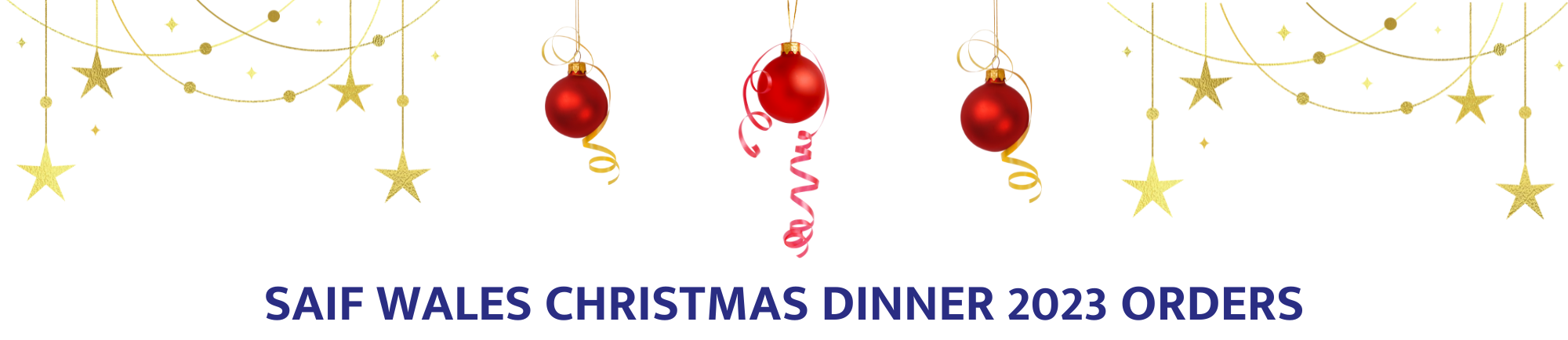 Then add your guests and their choices: choose one from each section and don’t forget to give dietary requirements, if any.StarterMainDessertNamePateTerrineSoupTurkeyBeefCouscousChrist. Pud.Cheese CakeTart Dietary Requirements